  Департамент  культуры  и молодёжной политики администрации города Перми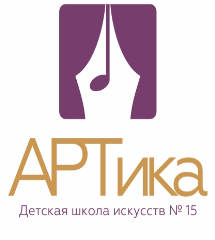 Муниципальное автономное учреждение дополнительного образования  города Перми«Детская школа искусств № 15 «АРТика»ул. Ветлужская, 44, г. Пермь, 614067  Тел./факс  (342)215-16-40 e-mail: dshi15artica@mail.ruПРОТОКОЛпрослушивания городского фестиваля – конкурса детского певческого искусства«Малиновка» - 2024Председатель жюриПреподаватель высшей категории, заведующая отделением хорового и сольного пения МАУ ДО «ДШИ № 15 «АРТика» г. Перми,эксперт по образовательной деятельности в сфере культуры по направлению «Хоровые дисциплины и сольное пение»						  К.М. Калимуллина №ФИО  участникапроизведениеРезультатМАДОУ «Детский сад №167» г. ПермиМАДОУ «Детский сад №167» г. ПермиМАДОУ «Детский сад №167» г. ПермиМАДОУ «Детский сад №167» г. Перми1Зуева Ева Песня «Бравые солдатики»М. ЛебедеваДиплом 3 степени2Колесник София«Зимняя сказка» Муз. А. Пинегин, сл. А. УсачевДиплом 3 степени3Орлова Александра Музыка К.Певзнера, Слова А.Арканова и Г.Горина «Оранжевая песня», 2 мин.42 с.Диплом 1 степениМАДОУ «Детский сад «Эрудит» г.ПермиМАДОУ «Детский сад «Эрудит» г.ПермиМАДОУ «Детский сад «Эрудит» г.ПермиМАДОУ «Детский сад «Эрудит» г.Перми4Мащенко Варвара «Песенка про маму», Музыка: А. Филиппенко, слова: Т. ВолгинаДиплом 3 степени5Халявина Софья «Колыбельная маме», муз. и сл. З. РоотДиплом 1 степени61. Мащенко Варвара2. Халявина Софья«Хорошо рядом с мамой», муз. А. Филиппенко, сл. Т. Диплом 1 степени7Хор «ГолосОК», 14 чел«Это Родина моя», муз. и сл. В. Сидоркиной, Диплом 2 степениМАДОУ «Детский сад №377» г. Перми.МАДОУ «Детский сад №377» г. Перми.МАДОУ «Детский сад №377» г. Перми.МАДОУ «Детский сад №377» г. Перми.8Жумабаева Таисья«Хомячок» муз. и сл. Л. АбелянСпециальный диплом «Юное дарование»МАДОУ «Детский сад «Парма» г. ПермиМАДОУ «Детский сад «Парма» г. ПермиМАДОУ «Детский сад «Парма» г. ПермиМАДОУ «Детский сад «Парма» г. Перми9Пермякова Валерия«Ах, какая мама» Сл.и муз. И. ПономаревойСпециальный диплом «Юное дарование»10Ансамбль МАДОУ «ПАРМА», 4 чел.«Будем солдатами», Сл. И. Черницкой, муз. Г. Левкодимова Специальный диплом «За патриотическое воспитание»11Черепанов Артемий«Детский сад – волшебная страна» муз. и сл. О. ШапоренкоДиплом участникаМАДОУ «Детский сад № 393» г. Пермь.МАДОУ «Детский сад № 393» г. Пермь.МАДОУ «Детский сад № 393» г. Пермь.МАДОУ «Детский сад № 393» г. Пермь.12Рыбьякова ЕваПесня «У меня есть ты», слова и музыка О. ВоеводинойДиплом 3 степениМАДОУ «Детский сад №396» г. ПермиМАДОУ «Детский сад №396» г. ПермиМАДОУ «Детский сад №396» г. ПермиМАДОУ «Детский сад №396» г. Перми13Александрова Анна Песня «Детский сад» Авторы неизвестныДиплом 3 степениИП Самусенко Юлия Сергеевна (частный детский центр "Маруся")ИП Самусенко Юлия Сергеевна (частный детский центр "Маруся")ИП Самусенко Юлия Сергеевна (частный детский центр "Маруся")ИП Самусенко Юлия Сергеевна (частный детский центр "Маруся")14Ефремова Мирослава Слова и музыка Елены Степановой, "Дождик", хронометраж Диплом 1 степени15Кравец Алиса Слова и музыка Анны Ярановой "Капелька чудесная"Диплом 3 степениМАДОУ «Кондратовский детский сад «Акварельки»МАДОУ «Кондратовский детский сад «Акварельки»МАДОУ «Кондратовский детский сад «Акварельки»МАДОУ «Кондратовский детский сад «Акварельки»16Вокальный ансамбль «Пифагорка», 8 челГеоргий Струве «Песенка о гамме»Диплом 3 степениМАДОУ «ЦРР-детский сад № 47» г. Перми  МАДОУ «ЦРР-детский сад № 47» г. Перми  МАДОУ «ЦРР-детский сад № 47» г. Перми  МАДОУ «ЦРР-детский сад № 47» г. Перми  17Мазитова Алина«Птичка» обр. П. И. ЧайковскогоДиплом 2 степениМАДОУ «Планета «Здорово»МАДОУ «Планета «Здорово»МАДОУ «Планета «Здорово»МАДОУ «Планета «Здорово»18Дуэт: 1.Балакина Александра2.Филатова ЭвелинаД. Воскресенский «Загадки» Диплом 2 степени19Ансамбль «Домисолька», 4 челА. Пахмутова «Кто пасется на лугу?»Диплом участникаМАДОУ «Детский сад №422» Города ПермиМАДОУ «Детский сад №422» Города ПермиМАДОУ «Детский сад №422» Города ПермиМАДОУ «Детский сад №422» Города Перми20Вокальный ансамбль «Веселые нотки»1. Яблокова Мария 2. Колчанова Ксения 3. Шагеева Кира«Зеленые ботинки» Слова Р. Алдониной; музыка С. ГавриловаДиплом 2 степениМАДОУ «ЦРР – Детский сад № 371»МАДОУ «ЦРР – Детский сад № 371»МАДОУ «ЦРР – Детский сад № 371»МАДОУ «ЦРР – Детский сад № 371»21Лехвонен Ева «У меня есть ты» О. ВоеводинаДиплом 3 степени22Степанян Арина А. Пинегин, А Усачёв «Зимняя сказка» Диплом 2 степениМАДОУ «Детский сад № 175»МАДОУ «Детский сад № 175»МАДОУ «Детский сад № 175»МАДОУ «Детский сад № 175»23Чемезова Паулина «Мама добрый ангелочек» Музыка: Обухова Елена Диплом участника24Казаков Савелий«Будем в армии служить» сл. Т. Лубяновой, муз. Л. МочаловойДиплом 2 степени25Ансамбль «Колокольчики», 3 чел«Мамина песенка» сл. Л. Паниной, муз. А. БерляковаДиплом 3 степениМАУ «Детский сад № 364» г. ПермиМАУ «Детский сад № 364» г. ПермиМАУ «Детский сад № 364» г. ПермиМАУ «Детский сад № 364» г. Перми26Дорофеева ВикторияМалышева София«Песенка для мамы»М. ЕремееваДиплом 3 степениМАДОУ Детский сад «Академика»МАДОУ Детский сад «Академика»МАДОУ Детский сад «Академика»МАДОУ Детский сад «Академика»27Ансамбль «Горошинки»«Нет Родины милее» музыка С. Денисова, слова В. КарасеваДиплом 2 степени28Вокальный ансамбль д/сада «Академика», 3 челсл. Н. Соловьевой, муз. Г. Струве, «Моя Россия»Диплом 1 степени291.Старцева Василиса2. Трапезникова Майясл. З. Александровой, муз. И. Бодраченко «Дорогие бабушки и мамы»Диплом 3 степениМАДОУ "ЦРР - Детский сад № 417" г. ПермиМАДОУ "ЦРР - Детский сад № 417" г. ПермиМАДОУ "ЦРР - Детский сад № 417" г. ПермиМАДОУ "ЦРР - Детский сад № 417" г. Перми30Ташкинова Марина«Ромашка» сл. и муз. К. МакароваДиплом участника31Котляревский Арсений«Наша бабушка» Сл. М. Танича, муз. Е. ХолкинойДиплом 1 степениЧДОУ Детский сад № 139 ОАО «РЖД»ЧДОУ Детский сад № 139 ОАО «РЖД»ЧДОУ Детский сад № 139 ОАО «РЖД»ЧДОУ Детский сад № 139 ОАО «РЖД»32Волегова Варвара «Песенка мамонтёнка»музыка В. Шаинского, сл. Д. Непомнящей Специальный диплом «Юное дарование»33Постникова ПолинаПесня «Веснушки для мамы», слова и музыка Елены ОбуховойДиплом 1 степени34Ансамбль «Солнечные зайчики»1.Резцов Артём,2.Игнатьев Владимир, 3.Цуканов Андрей, 4.Галиев Артём«Солнечные зайчики»Музыка и слова Е. ИоффеДиплом участникаМАДОУ «Уральские Самоцветы»МАДОУ «Уральские Самоцветы»МАДОУ «Уральские Самоцветы»МАДОУ «Уральские Самоцветы»35Бякова МайяИ. Русских «Когда приходит бабушка»Диплом 2 степени36Сысолетина ПолинаГ. Струве «Козлик»Диплом 3 степени37Тетенова Маргарита«Это наши бабушки» сл. и музыка Л. Олифировой.Диплом 2 степени381. Тетенова Маргарита2.Текоева Маргарита«Сегодня мамин праздник», сл. Т. Волгиной, муз. А. Филиппенко.Диплом 1 степени391.Истомина Кира2.Вологина Дарья3.Долгачева София«Солнышко лучистое» муз. Р. Рустамова, сл. Л. МироновойСпециальный диплом «Юное дарование»МАДОУ Детский сад «Легополис»МАДОУ Детский сад «Легополис»МАДОУ Детский сад «Легополис»МАДОУ Детский сад «Легополис»401. Колышницына Мария 2. Стойлик АндрейПраздник нашей мамочки» Слова и музыка Т.В. БокачСпециальный диплом «За воплощение художественного образа»МАДОУ «Детский сад Взлет» г. ПермьМАДОУ «Детский сад Взлет» г. ПермьМАДОУ «Детский сад Взлет» г. ПермьМАДОУ «Детский сад Взлет» г. Пермь41Якупова КамилаТ. Петрова «Нет на свете мамочки милее»Диплом участникаМАДОУ «ЦРР-детский сад№403»МАДОУ «ЦРР-детский сад№403»МАДОУ «ЦРР-детский сад№403»МАДОУ «ЦРР-детский сад№403»42Вокальный ансамбль МАДОУ «ЦРР -Детский сад№403», 7 чел.Диплом участникаМАДОУ «Детский сад №103» г.ПермиМАДОУ «Детский сад №103» г.ПермиМАДОУ «Детский сад №103» г.ПермиМАДОУ «Детский сад №103» г.Перми43«Веселые нотки», 7 чел.Муз. Е. Крылатова, сл. Ю. Яковлева,«Колыбельная медведицы»Диплом 2 степениМАДОУ «Лидер» г. ПермиМАДОУ «Лидер» г. ПермиМАДОУ «Лидер» г. ПермиМАДОУ «Лидер» г. Перми44Ансамбль «Веселые нотки"
1. Горбунов Александр2. Пономарева Богдана3. Тарасовы Роман4. Шепшена Мария5. Волкова Алиса6. Орлова Анна7. Зинзюк Виктория8. Попова Анна9. Лиманова МарианнаМельникова Людмила «Бабушка»Диплом участника45Вокальный ансамбль «Веселые Нотки», старшая группа (гр. №3)1. Шарина Яна2. Зеленина Александра3. Шевчук Анастасия«Про папу». Музыка Н. Рыбкиной. Слова неизвестного автора.Диплом 2 степени46Фёдорова ВалерияПесня «Про папу» слова неизвестного, муз. Н. РыбкинойДиплом 1 степениМАДОУ «Детский сад № 400»МАДОУ «Детский сад № 400»МАДОУ «Детский сад № 400»МАДОУ «Детский сад № 400»471.Тимофеева Мария 2. Тимофеева Ксения«А я по лугу...» русская народная песняДиплом 3 степениМАДОУ «ЦРР - детский сад № 178»МАДОУ «ЦРР - детский сад № 178»МАДОУ «ЦРР - детский сад № 178»МАДОУ «ЦРР - детский сад № 178»48Лебедева Анастасия«Волшебный цветок», Муз. Е.Крылатова, Сл. Ю.ЭнтинаДиплом 3 степени49«Домисолька», 11 участников«Песня о хорошем настроении» муз. сл. З. РоотДиплом участникаМАДОУ Детский сад «Конструктор успеха»МАДОУ Детский сад «Конструктор успеха»МАДОУ Детский сад «Конструктор успеха»МАДОУ Детский сад «Конструктор успеха»50Ансамбль «Матрёшечки»
4 чел. Г.Ф. Вихарева «Матрёшки» Специальный диплом «За воплощение художественного образа»51Вдовина Мирослава«Зимняя сказка» Музыка: А. Пинегина, слова: А. УсачёваДиплом 3 степени52Оборина Варвара Алексеевна«Букет для мамы» Музыка и слова А. ЕвтодьеваДиплом 2 степени53Сон Анастасия Максимовна«Про папу» Музыка Н. Рыбкиной. Слова неизвестного автора. Диплом 2 степени54Суворов Артём«Про папу» Музыка Н. Рыбкиной. Слова неизвестного автора.Диплом 2 степениМАДОУ «Детский сад № 370»МАДОУ «Детский сад № 370»МАДОУ «Детский сад № 370»МАДОУ «Детский сад № 370»55Лагунов Михаил«Зимняя сказка» муз. А. Пинегина сл. А. Усачёва Диплом участникаМАДОУ «Детский сад №120»МАДОУ «Детский сад №120»МАДОУ «Детский сад №120»МАДОУ «Детский сад №120»56Клюшова Ирина«Песенка о светофоре» музыка Н. Петровой, слова Н. ШифринойДиплом 1 степени57Костылева Кира Поздравляем бабушку»Музыка и слова М. КартушинойСпециальный диплом «Юное дарование»58Шаричева Анна«Милая добрая мама»сл. А. Бабкина муз. К. Костина Диплом участника59Ансамбль «Звездочки»1. Александрова Мирослава2. Салихова Диана3. Захарова Ариана4. Четина Полина«Мир музыки» муз. и сл. Е. В. Машечкова Диплом 2 степениМАДОУ «Детский сад «Электроник» г. ПермиМАДОУ «Детский сад «Электроник» г. ПермиМАДОУ «Детский сад «Электроник» г. ПермиМАДОУ «Детский сад «Электроник» г. Перми60Ярощук София Анатоновнамуз. Филипповой, слова Л. Подран «Мамочка моя»Диплом 1 степени61Тонких Анна«Как зверята потерялись» Сл. и муз. ЕвтодьевойДиплом 2 степени62Морозова Амелия«Праздник самый нежный» Слова М. Рожковой, Музыка Е. ФирсовойДиплом участникаМАДОУ «Детский сад «Симфония», г. ПермиМАДОУ «Детский сад «Симфония», г. ПермиМАДОУ «Детский сад «Симфония», г. ПермиМАДОУ «Детский сад «Симфония», г. Перми63Городилова АлександраМузыка Е. Крылатов, слова И. Шаферан.  «Ласточка»Диплом 2 степени64Хор «Улыбка»17 участниковсл. Наталия Осошник, муз. Виталий Осошник «У мамочки моей»Диплом 1 степени65Гурылёва НикаПесня про папу. Муз. Н. Рыбкиной, сл. неизвестного автораДиплом 2 степени66Ансамбль «Капель», 7 чел.«А воробьи чирикают».Муз. Н. Елисеева, слова В. СтепановаДиплом 2 степениМАДОУ Детский сад «Калейдоскоп»МАДОУ Детский сад «Калейдоскоп»МАДОУ Детский сад «Калейдоскоп»МАДОУ Детский сад «Калейдоскоп»67Некрасова МарияПесня «Мама» муз и слова А. ПетряшевойДиплом 2 степени68Мокрушина ЕваПесня «Молодая бабушка» муз и слова А. ЕвтодьевойДиплом 2 степени69Лобанов Семён «Зимняя сказка» музыка А. Пинегина, слова А. Усачева Диплом участника70вокальный ансамбль «Соловушки»1. Роман Алёна2. Повираева Милана3. Капарушкина Софья.4. Громкова Валерия5. Новоженина Виктория6.Тонаканян МияПесня «Моя Россия» слова Н. Соловьевой, музыка Г. Струве Диплом 1 степениМАДОУ «ЦРР – детский сад №394» г. ПермиМАДОУ «ЦРР – детский сад №394» г. ПермиМАДОУ «ЦРР – детский сад №394» г. ПермиМАДОУ «ЦРР – детский сад №394» г. Перми71Шехина Валерия«Как на тоненький ледок» рнпДиплом 2 степениМАУ ДО «Детская музыкальная школа №1 им.А.И.Хачатуряна»МАУ ДО «Детская музыкальная школа №1 им.А.И.Хачатуряна»МАУ ДО «Детская музыкальная школа №1 им.А.И.Хачатуряна»МАУ ДО «Детская музыкальная школа №1 им.А.И.Хачатуряна»72Ансамбль подготовительного класса:1 Михайлова Дарья 2 Поздеева София 3 Онтакс Эльза 4 Ремнев Петр 5 Парыгина Марта 6 Безукладникова Мария 7 Степанова Мария 8 Жунева Веста9 Лебедева Станислава 10 Киселева Анастасия 11 Сечина Анна Муз. Г.Струве, сл.  Н.Соловьевой «Пестрый колпачок»Диплом 1 степениМАДОУ «Детский сад – «Галактика»МАДОУ «Детский сад – «Галактика»МАДОУ «Детский сад – «Галактика»МАДОУ «Детский сад – «Галактика»73Гречина Арина«Песня Русская» муз. Е.Зарицкой, сл. О. Дубров-скойДиплом 3 степени74Ансамбль «Звёздочка», 3 челПесня «Дедушка и бабушка» муз. А. Брежнева, сл. Н. ОсадчейДиплом 2 степениМАУ ДО «ДМШ № 3 «Доминанта»МАУ ДО «ДМШ № 3 «Доминанта»МАУ ДО «ДМШ № 3 «Доминанта»МАУ ДО «ДМШ № 3 «Доминанта»75Вокальный ансамбль «Колокольчики», 9 чел.Муз. А. Филиппенко, сл. Н. Берендгофа Диплом 2 степениМАДОУ «ЦРР Детский сад № 67»МАДОУ «ЦРР Детский сад № 67»МАДОУ «ЦРР Детский сад № 67»МАДОУ «ЦРР Детский сад № 67»76Габдрахманов Давид А. Филиппенко. «Бравые солдаты»Диплом участника77Детский вокальный ансамбль «Звонкие капельки». 3 участникаВ. Иванников. Самая хорошая (песня о маме)Диплом 3 степени78Шардин Никита«Песня для мамы»  Н. Орлова, А. ПрокопенкоДиплом участника79«Звонкий голосок»1.Пронина Маргарита2.Федорова Евгения 3.Федорова Елизавета«Дивная пора» Н. Орлова, А. ПрокопенкоДиплом 2 степениМАДОУ Детский сад № 407МАДОУ Детский сад № 407МАДОУ Детский сад № 407МАДОУ Детский сад № 40780Вокальный ансамбль «Соловушки», 9 челМарина Басова «Раз, два, три – веселее заиграй!»Диплом 2 степениМАОУ «Гимназия № 1»,СП «Детский сад»МАОУ «Гимназия № 1»,СП «Детский сад»МАОУ «Гимназия № 1»,СП «Детский сад»МАОУ «Гимназия № 1»,СП «Детский сад»81Вокальный ансамбль «Лучики»1. Вотинов Богдан2. Малёва Мирослава3. Лузина Анна4. Кусакина Варвара5. Авдеев Михаил«Как зверята потерялись» А. Евтодьева.Диплом участникаМАДОУ «Двуреченский детский сад «Семицветик»МАДОУ «Двуреченский детский сад «Семицветик»МАДОУ «Двуреченский детский сад «Семицветик»МАДОУ «Двуреченский детский сад «Семицветик»82Пыстогова Ева Вадимовна«Хорошо рядом с мамой»слова Т. Волгиной, музыка А. ФилиппенкоДиплом 3 степениМАОУ «Детский сад» СП «Детский сад» Пермский край, г. КунгурМАОУ «Детский сад» СП «Детский сад» Пермский край, г. КунгурМАОУ «Детский сад» СП «Детский сад» Пермский край, г. КунгурМАОУ «Детский сад» СП «Детский сад» Пермский край, г. Кунгур83Ансамбль «Ромашки»Музыка и слова Е. Гомоновой, «Подарки маме»Специальный диплом «За воплощение художественного образа»МАОУ «Гимназия № 16» СП «Детский сад»МАОУ «Гимназия № 16» СП «Детский сад»МАОУ «Гимназия № 16» СП «Детский сад»МАОУ «Гимназия № 16» СП «Детский сад»84Корбалева Анна «Мамочке любимой» Е. ГомоноваДиплом участникаМАДОУ «Детский сад № 312» г. ПермиМАДОУ «Детский сад № 312» г. ПермиМАДОУ «Детский сад № 312» г. ПермиМАДОУ «Детский сад № 312» г. Перми85Логинова Алиса АлексеевнаПесня «День сегодня необычный» Музыка и слова М. ЕремеевойДиплом 3 степени86Меркушева ПолинаСл. и муз. Е. Макшанцевой,«Моя мама» Диплом 3 степениМАДОУ "Детский сад № 111" г. ПермиМАДОУ "Детский сад № 111" г. ПермиМАДОУ "Детский сад № 111" г. ПермиМАДОУ "Детский сад № 111" г. Перми87Вокальный ансамбль «Улыбка»«Хорошо рядом с мамой»Музыка А.Филиппенко, слова Т.Волгиной.Диплом 1 степениМАДОУ «Детский сал «Детспорт» г. ПермиМАДОУ «Детский сал «Детспорт» г. ПермиМАДОУ «Детский сал «Детспорт» г. ПермиМАДОУ «Детский сал «Детспорт» г. Перми88Лапин Андрей«Умные книжки»сл. Серпиной, муз. БерляковаДиплом 1 степени891 Лапин Андрей2 Макаров Лев«Ракеты» сл. Серпиной, муз. БерляковаДиплом 1 степени